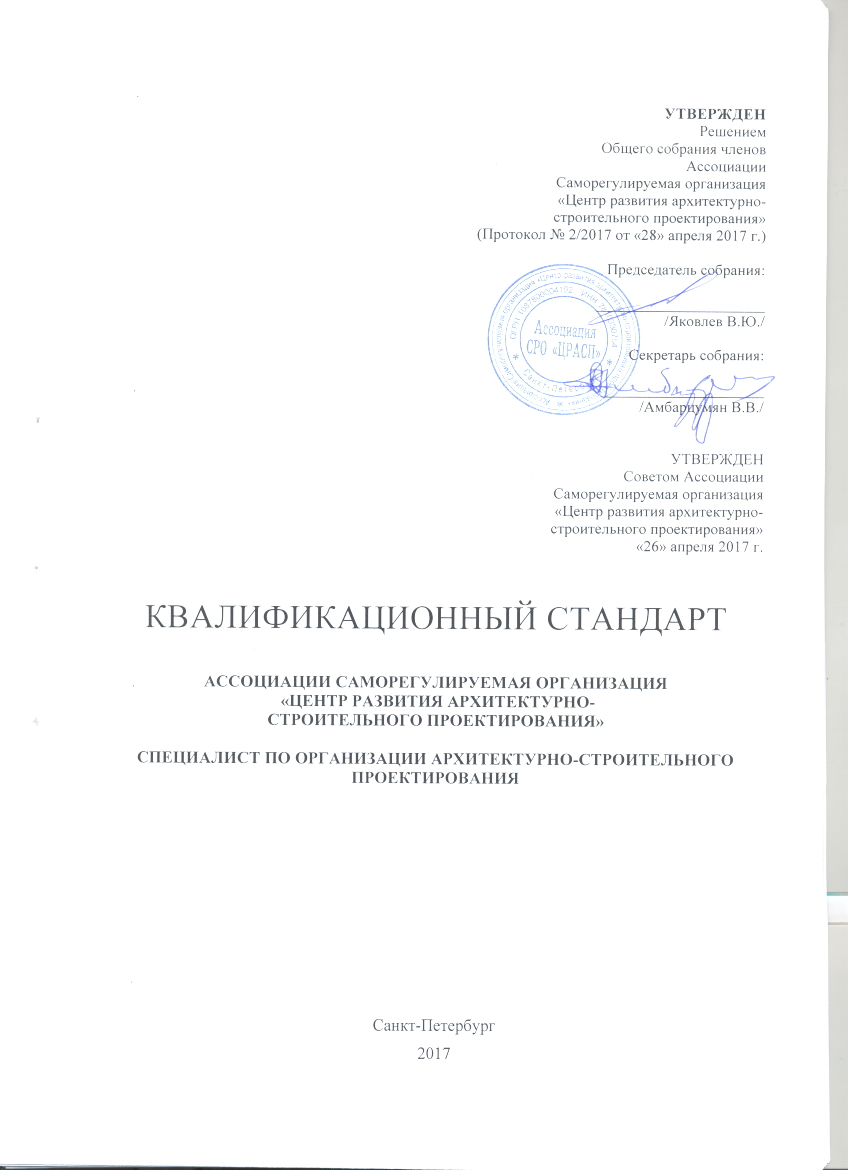 УТВЕРЖДЕНРешениемОбщего собрания членов АссоциацииСаморегулируемая организация«Центр развития архитектурно-строительного проектирования»
(Протокол № 2/2017 от «28» апреля 2017 г.)Председатель собрания:______________________/Яковлев В.Ю./Секретарь собрания:_____________________/Амбарцумян В.В./УТВЕРЖДЕНСоветом АссоциацииСаморегулируемая организация«Центр развития архитектурно-строительного проектирования»«26» апреля 2017 г.КВАЛИФИКАЦИОННЫЙ СТАНДАРТАССОЦИАЦИИ САМОРЕГУЛИРУЕМАЯ ОРГАНИЗАЦИЯ  «ЦЕНТР РАЗВИТИЯ архитектурно-строительного проектирования»Специалист по организации архитектурно-строительного проектированияСанкт-Петербург2017СодержаниеI. Общие сведения	3II. Описание трудовых функций, входящих в квалификационный стандарт	5III. Характеристика обобщенной трудовой функции «Организация архитектурно-строительного проектирования. Организация взаимодействия между работниками, осуществляющими разработку документации, необходимой для выполнения согласований и экспертиз, строительно-монтажных работ и авторского надзора»	6I. Общие сведенияНастоящий квалификационный стандарт Ассоциации Саморегулируемая организация «Центр развития архитектурно-строительного проектирования» «Специалист по организации архитектурно-строительного проектирования» разработан и утвержден в соответствии с Федеральным законом «О саморегулируемых организациях», Градостроительным кодексом Российской Федерации, профессиональным стандартом «Организатор проектного производства в строительстве» и определяет характеристики квалификации (требуемые уровень знаний и умений, уровень самостоятельности при выполнении трудовой функции, дифференцированные в зависимости от направления деятельности), необходимой работникам для осуществления трудовых функций по подготовке проектной документации.Специалисты по организации архитектурно-строительного проектирования членов Ассоциации Саморегулируемая организация «Центр развития архитектурно-строительного проектирования» должны соответствовать положениям настоящего квалификационного стандарта, а также положениям обязательных профессиональных стандартов или квалификационным требованиям, установленным федеральными законами и иными нормативными правовыми актами Российской Федерации.Соответствие требованиям настоящего квалификационного стандарта может быть подтверждено следующими документами: надлежаще заверенные копии дипломов, свидетельств (удостоверений) о повышении квалификации, свидетельств о квалификации (при наличии), трудовых книжек, трудовых договоров, должностных инструкций и (или) иными документами, подтверждающими соответствие требованиям настоящего квалификационного стандарта.Настоящий квалификационный стандарт, изменения, внесенные в настоящий квалификационный стандарт, вступают в силу не ранее 1 июля 2017 года и не ранее чем со дня внесения сведений о них в государственный реестр саморегулируемых организаций.Основная цель трудовой функции:Группа занятий:Отнесение к видам экономической деятельности:II. Описание трудовых функций, входящихв квалификационный стандарт III. Характеристика обобщенной трудовой функцииДополнительные характеристики3.2.1. Трудовая функция3.2.2. Трудовая функция3.2.3. Трудовая функция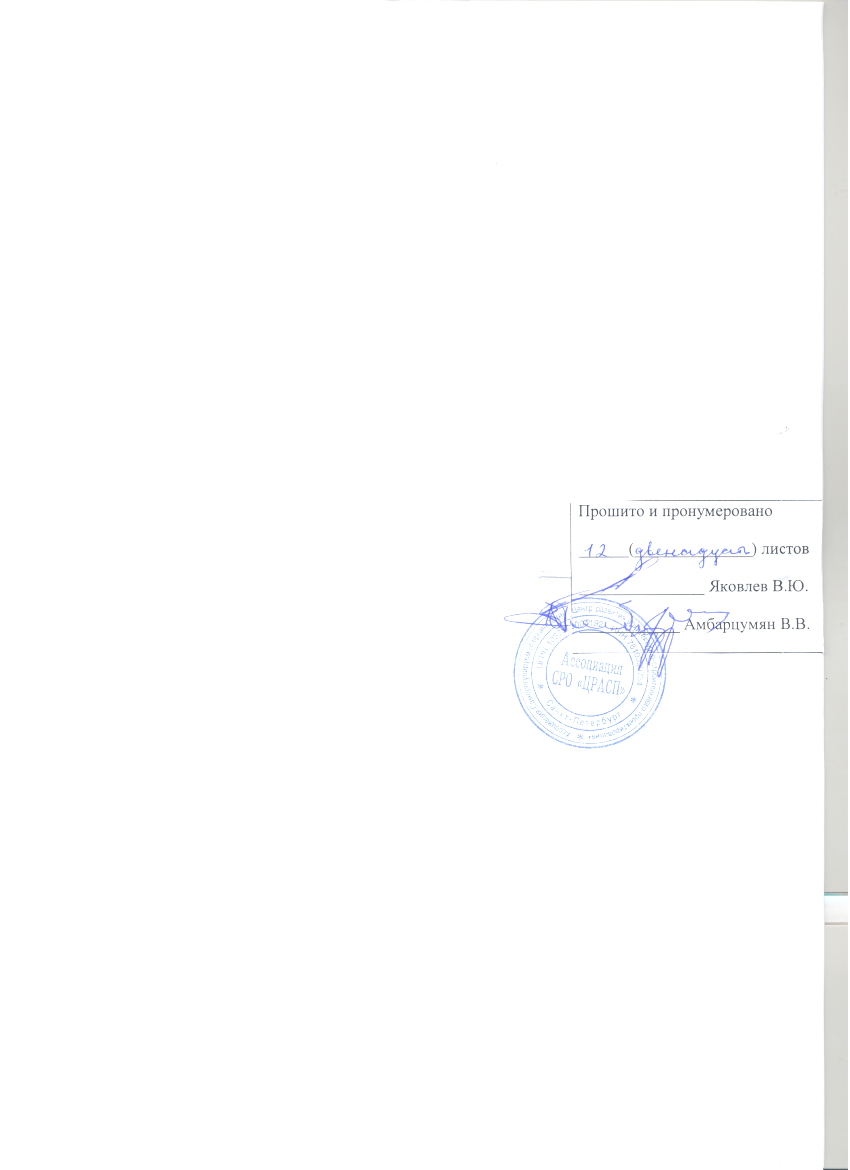 -------------------------------<1> Общероссийский классификатор занятий.<2> Общероссийский классификатор видов экономической деятельности.<3> Единый квалификационный справочник должностей руководителей, специалистов и других служащих.<4> Общероссийский классификатор профессий рабочих, должностей служащих и тарифных разрядов.<5> Общероссийский классификатор специальностей по образованию.Организация архитектурно-строительного проектирования(наименование трудовой функции)Организация подготовки проектной документации и иной документации в соответствии с техническим заданием и договором подряда на подготовку проектной документации, обеспечивающей высокий технико-экономический уровень проектируемых объектов, качество проектно-сметной документации, повышение производительности труда, сокращение капитальных и эксплуатационных затрат2141Инженеры в промышленности и на производстве2142Инженеры по гражданскому строительству2161Архитекторы зданий и сооружений2164Проектировщики-градостроители и проектировщики транспортных узлов(код ОКЗ <1>)(наименование)(код ОКЗ)(наименование)71.12.1Деятельность, связанная с инженерно-техническим проектированием, управлением проектами строительства, выполнением строительного контроля и авторского надзора(код ОКВЭД <2>)(наименование вида экономической деятельности)Обобщенная трудовая функцияОбобщенная трудовая функцияОбобщенная трудовая функцияТрудовые функцииТрудовые функцииТрудовые функциикоднаименованиеуровень квалификациинаименованиекодуровень (подуровень) квалификацииBОрганизация архитектурно-строительного проектирования. Организация взаимодействия между работниками, осуществляющими разработку документации, необходимой для выполнения согласований и экспертиз, строительно-монтажных работ и авторского надзора7Контроль хода организации выполнения проектных работ, соблюдения графика прохождения документации, взаимного согласования проектных решений инженерно-техническими работниками различных подразделенийB/01.77BОрганизация архитектурно-строительного проектирования. Организация взаимодействия между работниками, осуществляющими разработку документации, необходимой для выполнения согласований и экспертиз, строительно-монтажных работ и авторского надзора7Организация процессов выполнения проектных работ, проведения согласований и экспертиз и сдачи документации техническому заказчикуB/02.77BОрганизация архитектурно-строительного проектирования. Организация взаимодействия между работниками, осуществляющими разработку документации, необходимой для выполнения согласований и экспертиз, строительно-монтажных работ и авторского надзора7Организация процесса авторского надзора за соблюдением утвержденных проектных решенийB/03.77НаименованиеОрганизация архитектурно-строительного проектирования. Организация взаимодействия между работниками, осуществляющими разработку документации, необходимой для выполнения согласований и экспертиз, строительно-монтажных работ и авторского надзораКодBУровень квалификации7Возможные наименования должностей, профессийГлавный инженер проекта (специалист по организации проектирования)и иные, в случае выполнения должностных обязанностей согласно ч. 3 ст. 55.5-1 Градостроительного кодекса РФТребования к образованию и обучениюВысшее образование по профессии, специальности или направлению подготовки в области строительства – бакалавриат, специалитет, магистратура Дополнительные профессиональные программы – программыповышения квалификации, программы профессиональной переподготовки.Повышение квалификации по направлению подготовки в области строительства не реже одного раза в пять летТребования к опыту практической работыНе менее десяти лет по профессии, специальности или направлению подготовки в области строительстваНе менее трех лет в организациях, осуществляющих подготовку проектной документации объектов капитального строительства, на инженерных должностях Особые условия допуска к работеУдостоверение об аттестации работников в области промышленной безопасности в случае выполнения работ на особо опасных, технически сложных и уникальных объектахДругие характеристики-Наименование документаКодВозможные наименования базовой группы, должности (профессии) или специальностиОКЗ2141Инженеры в промышленности и на производствеОКЗ2142Инженеры по гражданскому строительствуОКЗ2161Архитекторы зданий и сооруженийОКЗ2164Проектировщики-градостроители и проектировщики транспортных узловЕКС <3>-Главный инженер проектаи иные, в случае выполнения должностных обязанностей согласно ч. 3 ст. 55.5-1 Градостроительного кодекса РФОКПДТР <4>20760и иныеГлавный инженер проектаи иные, в случае выполнения должностных обязанностей согласно ч. 3 ст. 55.5-1 Градостроительного кодекса РФОКСО <5>270000и иныеАрхитектура и строительствои иные, по направлению подготовки в области строительстваНаименованиеКонтроль хода организации выполнения проектных работ, соблюдения графика прохождения документации, взаимного согласования проектных решений инженерно-техническими работниками различных подразделенийКодB/01.7Уровень (подуровень) квалификации7Трудовые действияПодготовка и утверждение заданий на выполнение работ на подготовку проектной документации объекта капитального строительстваТрудовые действияОпределение критериев отбора участников работ по подготовке проектной документации и отбору исполнителей таких работ, а также по координации деятельности исполнителей таких работТрудовые действияПодготовка запросов в ведомства и службы для получения необходимых данных для разработки проектной, рабочей документации объекта капитального строительства (строительство, реконструкция, капитальный ремонт), исходных данных, технических условий, разрешенийТрудовые действияАнализ ответов из ведомств и служб на направленные запросыТрудовые действияАнализ предложений и заданий проектировщиков различных специальностей для выбора оптимального решения по объекту капитального строительстваТрудовые действияАнализ и обобщение опыта проектирования, строительства и эксплуатации построенных объектов и подготовка на этой основе предложений по повышению технического и экономического уровня проектных решенийТрудовые действияКонтроль графика выполнения проектной, рабочей документацииТрудовые действияПроведение совещаний о выполнении разработки проектной, рабочей документации с участием инженерно-технических работников различных подразделенийТрудовые действияПринятие окончательных решений по разрабатываемым проектам объектов капитального строительства (строительство, реконструкция, капитальный ремонт)Необходимые уменияПрименять стандарты делопроизводства для подготовки запросов в ведомства и службы для получения необходимых данных для разработки проектной, рабочей документации объекта капитального строительстваНеобходимые уменияПрименять правила ведения переговоров и деловой переписки для взаимодействия с проектировщиками по намеченным к проектированию объектамНеобходимые уменияПрименять методики по контролю технического уровня принимаемых проектных, градостроительных и архитектурно-планировочных решений, экономичного расходования средств на проектно-изыскательские работыНеобходимые уменияСоблюдать график выполнения проектной, рабочей документацииНеобходимые знанияТребования нормативных правовых актов, нормативно-технических и нормативно-методических документов по проектированию и строительствуНеобходимые знанияПроцедура и порядок прохождения запросов в органах власти, службах и ведомствахНеобходимые знанияПринципы и правила ведения переговоров и деловой перепискиНеобходимые знанияСтандарты делопроизводства (классификация документов, порядок оформления, регистрации)Необходимые знанияПроцесс проектирования объекта капитального строительства, реконструкции, технического перевооружения и модернизацииНеобходимые знанияНорма времени на разработку проектной, рабочей документацииНеобходимые знанияПроцесс строительства объекта капитального строительства, реконструкции, технического перевооружения и модернизацииНеобходимые знанияПравила и стандарты системы контроля (менеджмента) качества проектной организацииДругие характеристики-НаименованиеОрганизация процессов выполнения проектных работ, проведения согласований и экспертиз и сдачи документации техническому заказчикуКодB/02.7Уровень (подуровень) квалификации7Трудовые действияСоздание общего состава проекта и передача его проектировщикам различных специальностейТрудовые действияСбор и проверка проектной, рабочей документации от проектировщиков различных специальностейТрудовые действияПроверка на патентную чистоту и патентоспособность впервые примененных в проекте или разработанных для него технологических процессов, оборудования, приборов, конструкций, материалов и изделийТрудовые действияПодтверждение результатов оформления полного объема проектной документацииТрудовые действияСоставление общей пояснительной записки по объекту и паспорта объекта на основе информации, полученной от проектировщиков различных специальностейТрудовые действияПодготовка писем о согласовании и экспертизе документацииТрудовые действияПередача документации в органы власти, службы и ведомства на согласования и экспертизуТрудовые действияСогласование проектной, рабочей документации, защита проектных решений в согласующих и экспертных инстанцияхТрудовые действияОформление актов приема-передачи проектной, рабочей документации для объекта капитального строительства (строительство, реконструкция, капитальный ремонт)Трудовые действияОформление сопроводительных писем и накладных для проектной, рабочей документации для объекта капитального строительства (строительство, реконструкция, капитальный ремонт)Трудовые действияКонтроль процесса пакетирования (переплета) проектной, рабочей документации для объекта капитального строительства (строительство, реконструкция, капитальный ремонт)Трудовые действияПредставление, согласование и приемка результатов работ по подготовке проектной документацииТрудовые действияУтверждение результатов проектной документацииНеобходимые уменияВыполнять экономические и технические расчеты по проектным решениямНеобходимые уменияПрименять требования к составу проектной, рабочей документации для комплектации пакета документации для направления в органы власти, службы и ведомства на согласования и экспертизуНеобходимые уменияПрименять требования к составу проектной, рабочей документации для комплектации пакета документации для направления техническому заказчикуНеобходимые уменияПрименять типовые формы документов для оформления накладных, актов приема-передачи проектной, рабочей документации для объекта капитального строительстваНеобходимые уменияПрименять правила переплета и пакетирования документацииНеобходимые уменияПрименять требования нормативных правовых актов, нормативно-технических и нормативно-методических документов по проектированию и строительству для проверки проектной, рабочей документации для объекта капитального строительстваНеобходимые уменияПользоваться информационно-телекоммуникационной сетью "Интернет"Необходимые знанияТребования нормативных правовых актов, нормативно-технических и нормативно-методических документов по проектированию и строительствуНеобходимые знанияСтандарты делопроизводства (классификация документов, порядок оформления, регистрации)Необходимые знанияТребования к составу проектной, рабочей документацииНеобходимые знанияФормы актов, накладных при сдаче документацииНеобходимые знанияПравила переплета и пакетирования документацииНеобходимые знанияПорядок сдачи проектной, рабочей документации техническому заказчикуНеобходимые знанияПравила и стандарты системы контроля (менеджмента) качества проектной организацииДругие характеристики-НаименованиеОрганизация процесса авторского надзора за соблюдением утвержденных проектных решенийКодB/03.7Уровень (подуровень) квалификации7Трудовые действияПодготовка и инструктаж специалистов для проведения авторского надзора на объектах капитального строительства (строительство, реконструкция, капитальный ремонт)Трудовые действияСоставление и отслеживание графиков авторского надзораТрудовые действияРабота на совещаниях по строительству объектов капитального строительства (строительство, реконструкция, капитальный ремонт), защита принятых решений, устранение замечанийТрудовые действияКонтроль соблюдения утвержденных проектных решений при подготовке исполнительной документацииТрудовые действияРабота в комиссиях по освидетельствованию промежуточных и скрытых работ и подписание актов скрытых работТрудовые действияРабота в комиссиях по обследованию построенных объектов капитального строительства (строительство, реконструкция, капитальный ремонт) и приемке их в эксплуатациюТрудовые действияКонтроль ведения журнала авторского надзораТрудовые действияКонтроль выполнения указаний, внесенных в журнал авторского надзораТрудовые действияУточнение проектной документации, внесение изменений в проектную, рабочую документацию при изменении технических решенийНеобходимые уменияВыбирать и обосновывать оптимальные средства и методы устранения выявленных в процессе проведения мероприятий авторского надзора отклонений и нарушенийНеобходимые уменияПрименять нормативные документы, регламентирующие осуществление авторского надзора при строительстве и вводе в эксплуатациюНеобходимые уменияПроводить освидетельствование строящихся объектовНеобходимые уменияПроверять соблюдение утвержденных проектных решенийНеобходимые уменияФормировать необходимую документацию о ходе и результатах осуществления авторского надзораНеобходимые знанияНормативные документы, регламентирующие осуществление авторского надзора при строительстве и вводе в эксплуатациюНеобходимые знанияТребования нормативных правовых актов, нормативно-технических и нормативно-методических документов по проектированию и строительствуНеобходимые знанияПринципы и правила ведения переговоров и деловой перепискиНеобходимые знанияПравила и стандарты системы контроля (менеджмента) качества проектной организацииДругие характеристики-